Continuing Professional Development Record for First Aid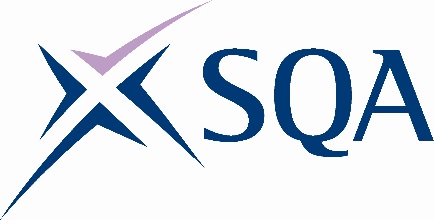 Name: A. N. Other 	Role: Internal verifierCPDR period: 	From: March 2018	To: February 2019You must include at least ONE activity for each role (trainer/assessor/internal verifier) and at least ONE vocational first aid activity (as a minimum)DateActivity What did you do that contributed to your CPD?What did you learn from this activity? How will you apply this learning to your practice?30th May 2018Attended the centre’s first aid standardisation meetingI took part in this meeting to comply with my responsibility to attend a minimum of one standardisation meeting per year.It had been brought to my attention by one of the assessors that a learner had completed their FAW with compression only CPR. I asked if this had happened with other assessors. It had not. We had a full discussion around this issue and read the appropriate section of the assessment strategy and guidance for FAW to confirm the standard. I will update the first aid folders with a section clarifying that all learners must be able to do the rescue breaths and the compressions. I will add this into the centre’s application form. I will also add this to my internal verification activity for this year.14th September 20181 hour of reading first aid manual — revised 10th editionTo meet the requirements of the assessment strategy and guidance I must continually develop and keep up to date with first aid standards.I learned this is still currently the most up to date first aid standard. I browsed through a number of areas and came across Section 12, which is a summarised version providing summarised information for emergency first aid such as CPR, choking, etc. I will make use of this section when I am completing my annual observations with assessors. I think this will be beneficial to me as the information is easily accessible and should ensure easier recognition of the assessor’s practical first aid competence.